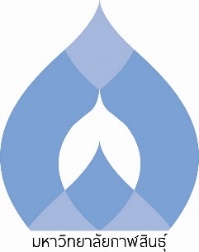 บัณฑิตศึกษา  คณะเทคโนโลยีการเกษตรมหาวิทยาลัยกาฬสินธุ์ แบบส่งตรวจรูปแบบวิทยานิพนธ์.............................................ชื่อนักศึกษา …………………………………………… รหัสนักศึกษา ……………………………………………นักศึกษาหลักสูตรวิทยาศาสตรมหาบัณฑิต สาขาวิชา……………………………………………	 ภาคปกติ	 ภาคสมทบได้สอบวิทยานิพนธ์  เมื่อวันที่ ...... เดือน ........................... พ.ศ. ...............ชื่อเรื่อง (ภาษาไทย)	.................................................................	 (ภาษาอังกฤษ)	.................................................................ขอส่งเอกสารให้ตรวจสอบความถูกต้อง เพื่อแก้ไขรูปแบบวิทยานิพนธ์และดำเนินการในขั้นตอนต่อไปลงชื่อ.........................................................................นักศึกษา(........................................)วันที่...........เดือน.....................................พ.ศ...................ลงชื่อ................................................................ผู้รับเอกสาร(................................................................)งานบริการการศึกษาและวิจัยวันที่............เดือน...........................พ.ศ.............………………………………………………………………………………………………………………………………………………………………ส่วนนี้สำหรับนักศึกษาส่งเอกสารขอตรวจรูปแบบลงชื่อ……………………………………….…….…ผู้รับเอกสาร        	     			      (.......................................................)            			วันที่..............เดือน............................พ.ศ...................ให้มารับผลการตรวจรูปเล่มวันที่..............เดือน............................พ.ศ...................